Idée de modèle de présentation pour la recette. Cela peut être fait en format numérique ou manuscrit pour ceux qui n’ont pas d’ordinateur et ramener à l’école quand les enfants reviendront.Liste des ingrédients :--Déroulement :1-2-3-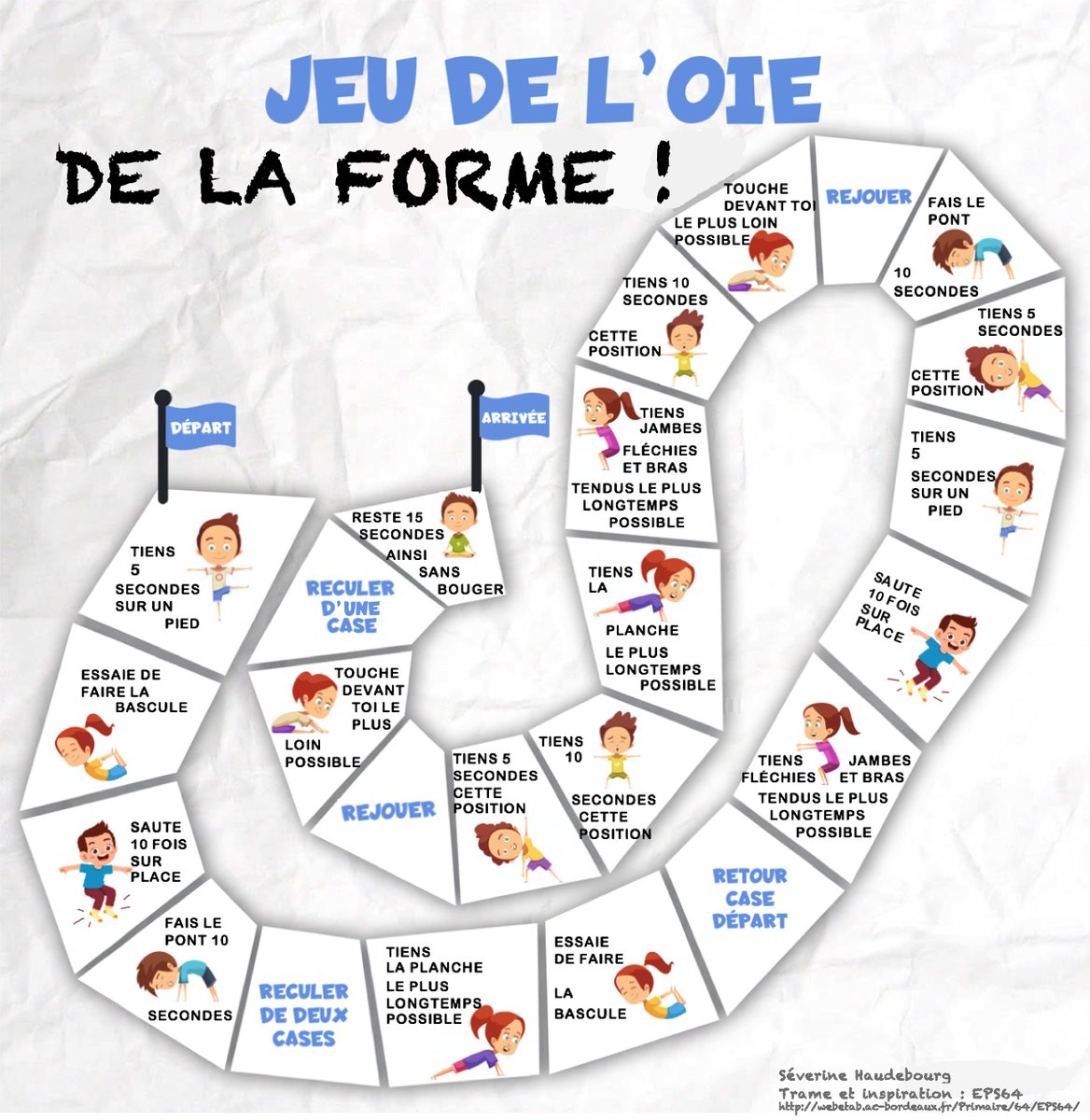 